Chef Pascale B.                                                Personal Chef- Traiteur                                                                                              Service à Domicile et en Entreprise                                                                                                                                          « Sante, Beauté, Simplicité au Cœur de Votre Assiette »                                                                Cuisine du Chef Faite Maison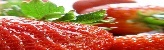 Vos options Bouchées Apéritives                                                          Prix à l’ Unité 1.75                                                               3 Pieces par personne : 5.25pp                                                 5 Pieces par Personne 7.95 Côté Mer                                                                          Canape Rillette Océane au piment d’Espelette, Chips d’Echalotes                                                         Pointes D’endives Mousse Ciboulette, Saumon Fume et son Caviar Rouge                                              Blini de Saumon Fumé, Aneth et Crème Ciboulette  et son Caviar Rouge                                                                                                                          Petit Choux Farci Crème Ciboulette, Effilochée de  Saumon Fume et son Caviar Rouge      Canape crème d’ Anchois, Bruschetta Tomate, Copeaux de Parmesan                                                                                                           Côté Fromager                                                                       Canape Crème de Chevre, Poivron , Ail Roti et Chiffonnade de Basilic, Pignons de Pins                                                                                                                                                                                                                                                  Canape Mousse Mascarpone au Pesto                   Tomate Séchée, Effilochée de Prosciutto     Brochette Sicilienne, Mozzarella, Cœur d’Artichaud, Olive, Tomate Cerise                                                                         Côté Canard                                                                   Canape Mousse de Chevre fouettée au Miel, Bacon Magret de Canard, Confit de Poire                                                        Canape Mascarpone au Miel, Bacon de Magret de Canard, Pignons de Pin Grilles                                                                                                                                                                                                                                                                                                                              Bouchée Pain d’épice, Délice de Foie Gras et Figues                                                                               Mini Pate en Croute au Canard Tapas et Verrines Apéritives                           Prix à l’unité 1.99                                                                                                                                    Côté Tapas                                                                   Poêlon Œuf de Caille frit , Chorizo, Oignons et Poivrons Roti                                                                              Brochette Pruneau Roti et Prosciutto                                                                                         Brochette de Porc Marine Sauce Barbecue à L'Erable                                                                        Premium                                                                            Brochette Noix de Saint Jacques Embardée           Côté Verrines Apéritives                                                  Crudités et Crème Ciboulette                                    Gaspacho                                                                                                                      Rillette Océane, Citron Vert Chips d’ Echalotes  Ceviche de Poisson                                                           Tartare de Saint Jacques                                                                                                                                                                                                                             =====================================Selection Desserts &  Verrines Sucrées                                                                   Les Fruites                                                                        Tartare de Fruits Frais                                                    Soupe de Fruits aux Epices                                               Délice Citron Meringue                                                                Tutti Frutti                                                                   Délice Crème de Marron et sa Meringue   Panna Cotta Fruits Rouges                                                     Panna Cotta nectar de Mures                                       Panna Cotta Clémentines                                         Sable Breton, Mousse Fraise                                       Fraisier                                                                                     Cheese Cake Mousse Citron Vert, Ananas                                                                                   Côté  Tiramisu                                                                                             Tiramisu Pomme et Caramel Beurre Sale Tiramisu Framboises et  Chocolat Blanc Tiramisu Café                                                                   Tiramisu Fraise, Spéculos                                                                         Les Chocolatés                                                   Moelleux au Chocolat, Marmelade de Clémentine, Sauce Vanille                                                                          Mousse Chocolat, Coulis Fruits Rouges                           Forêt Noire                                                                                        Brownie Chocolat, Caramel Beurre Salé et  Crème Vanille                                                                                                            Flan Chocolat et Spéculos                                               Tarte Ganache Chocolat, Caramel Beurre Sale                                                                                                                                                                                                                                                                Les Classiques                                                  Crumble Pomme Caramel                                                    Crème Brûlée –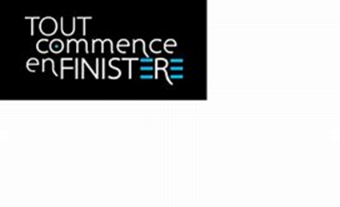 www.chefpascale.b.com                                                    29000 Quimper - Tel : 06-16-77-34-29                                                                                                                                 RCS Quimper 853981769                                                 A.M.P.C.A 1463726P907